 WORD  II°  ESTETISTECOGNOME ___________________________    NOME ___________________________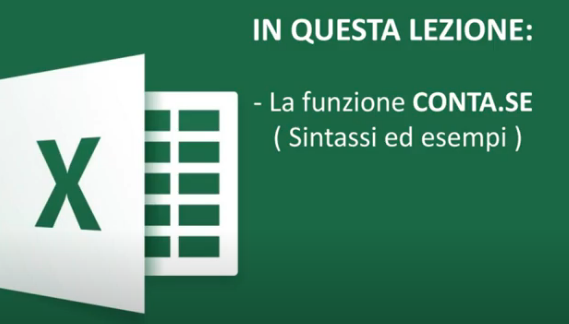 https://www.youtube.com/watch?v=EaWI3pXjIuw&list=PLo2EJZiLL4dCaEum8nieSz47uH8Kf9VWg&index=9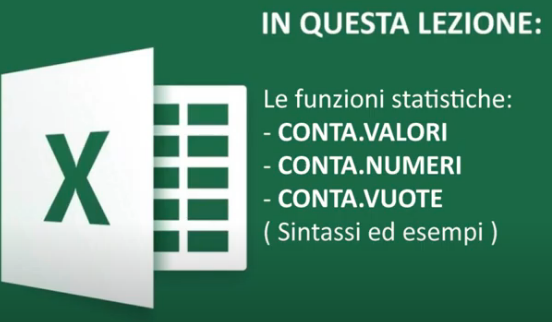 https://www.youtube.com/watch?v=KFs9kMeLJ80&list=PLo2EJZiLL4dCaEum8nieSz47uH8Kf9VWg&index=10PER SEGUIRE LA VIDEOLEZIONE “LE BASI DI MICROSOFT WORD” COLLEGARSI  AL SEGUENTI INDIRIZZO:Test di valutazione apprendimento: Cosa restituisce la formula “ =SE(D2>=5;"VA BENE";"VA MALE") “ se nella cella D2 inseriamo il valore 5 ?1. Cosa Come si seleziona tutta la prima colonna?
A VA BENE.
B ERRORE #NOME!
C VA MALE.
D ERRORE #NUM!.Potete raggiungermi  al seguente in dirizzo per qualsiasi chiarimentoluigistefanini5@gmail.com  Buon lavoro